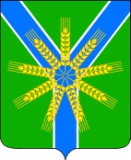 П О С Т А Н О В Л Е Н И ЕАДМИНИСТРАЦИИ  БРАТСКОГО СЕЛЬСКОГОПОСЕЛЕНИЯ  УСТЬ-ЛАБИНСКОГО РАЙОНАот 3 июня 2019 года			            				№ 76хутор БратскийОб утверждении Плана-графика мероприятий, направленных на поэтапное приведение вывесок и рекламных конструкций на территории Братского сельского поселения Усть-Лабинского района в соответствие с Правилами по  благоустройству территорииБратского сельского поселения Усть-Лабинского районаВ целях реализации мероприятий по улучшению архитектурного облика населенных пунктов Братского сельского поселения Усть-Лабинского района, в соответствии со ст. 16, 37 Федерального закона от 6 октября 2003 года №131-ФЗ  «Об общих принципах организации местного самоуправления в Российской Федерации» (в редакции Федерального закона от 30 октября 2018 года              №387-ФЗ), приказом Министерства строительства Российской Федерации от  13 апреля 2017 года №711/пр «Об утверждении методических рекомендаций для подготовки правил благоустройства территорий поселений, городских округов, внутригородских районов», Уставом Братского сельского поселения Усть-Лабинского района,  п о с т а н о в л я ю:1. Утвердить План-график мероприятий, направленных на поэтапное приведение вывесок и рекламных конструкций на территории Братского сельского поселения Усть-Лабинского района в соответствие с Правилами по  благоустройству территории Братского сельского поселения Усть-Лабинского района (прилагается).2. Обнародовать настоящее постановление посредством размещения его в специально установленных местах и разместить на официальном сайте Братского сельского поселения Усть-Лабинского района информационно-телекоммуникационной сети «Интернет».  3. Контроль за выполнением настоящего постановления возложить на главу Братского сельского поселения Усть-Лабинского района  Г.М.Павлову.4. Настоящее постановление вступает в силу со дня его официального обнародованияГлава Братского сельского поселения Усть-Лабинского района		Г.М.ПавловаПриложение УТВЕРЖДЕНпостановлением администрацииБратского сельского поселенияУсть-Лабинского районаот 3.06.2019 г. № 76ПЛАН-ГРАФИКмероприятий, направленных на поэтапное приведение вывесок и рекламных конструкций на территории Братского сельского поселения Усть-Лабинского района в соответствие Правилами по  благоустройству территории Братского сельского поселения Усть-Лабинского районаСпециалист 2 категорииобщего отдела администрации    Братского сельского поселенияУсть-Лабинского района     	О.Э.Хасиятуллова№п/пНаименование мероприятияСрок исполненияОтветственный исполнитель1Проведение инвентаризации (проверки, обследования) качества городской среды с точки зрения соответствия вывесок и рекламных конструкций, в т.ч. размещенных на фасадах зданий, нормам федерального законодательства и Правилам благоустройства территории Братского сельского поселения Усть-Лабинского районадо 15 декабря 2019 годаСпециалист 2 категории финансового отдела Жаворонков Ю.В.2Разработка и (или) внесение в действующие Правила благоустройства территории Братского сельского поселения Усть-Лабинского района изменений (при необходимости), четко определяющих правила размещения вывесок и рекламных конструкцийпо необходи-мостиСпециалист 2 категории общего отдела Хасиятуллова О.Э..3Утверждение плана мероприятий, направленных на поэтапное приведение вывесок и рекламных конструкций в соответствие с законодательствомДо 10.06.2019Глава администрации4Проведение информационно-разъяснительной работы с населением, юридическими лицами, индивидуальными предпринимателями, интересы которых будут затронуты в ходе проведения вышеуказанных мероприятийв течение реализации мероприятийСпециалисты администрации